（女性社員のためのキャリアアップセミナー）募集のご案内　　（てっこうきでんスクール）多くの企業で取り組みが進んでいる女性活躍推進。働く女性が増加傾向にある中、女性社員の今後の活躍は企業にとっても必要不可欠になります。これからの女性社員に求められる期待と、働くモチベーションを高める研修です。　　■開催日時　２０２３年７月２１日（金）　9：３０～1６：３0■開催場所  金沢市異業種研修会館　　　　　　 金沢市打木町東1400　　TEL 076-240-1934　■講　　師  永栄 康子氏（国家資格キャリアコンサルタント/カウンセラー）馬渡 友子氏（イメージアップスタイリスト）■対 象 者　一般社員・若手社員（女性のみ）　■募集定員  ３０名（定員になり次第 締め切ります。） 　 ■受 講 料　３，０００円（消費税込み、昼食は各自でご準備下さい）　■申込締切　２０２３年７月７日（金）　　　　受講申込書　（下記ご記入のうえ、メールまたはＦＡＸにてお申し込み下さい）　　　企業名　　　　　　　　　　　　　　　　〒＆住所　　　　　　　　　　　　　　　　　　ご連絡担当者の所属と氏名　　　　　　　　　　　　　　　連絡Ｔｅｌ　　　　　　　　　　　　　　★受講申込みの受付をしましたら締切り日後、セミナーの案内と請求書をお送りいたします。★申込後の参加取り消しについては、開催日の３日前までにお願いします。　それ以降は、キャンセル料として全額いただきますので、ご了承ください。202３年６月会　員　各　位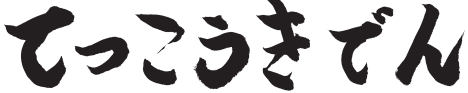 発行：一般社団法人石川県鉄工機電協会〒920-8203金沢市鞍月２丁目３番地TEL076-268-0121   FAX076-268-3577MAIL info@tekkokiden.or.jp研修カリキュラム（予定）スケジュール１． 人生100年時代のキャリアデザイン２． 組織を彩るコミュニケーション午前の部３． 印象(イメージ)を上げる魔法のテクニック４． 課題解決のための対話力レッスン５． まとめ午後の部受 講 者 名年 齢所 属 、役 職 名フリガナフリガナフリガナ